IT SpreadsheetIT SpreadsheetIT SpreadsheetIT SpreadsheetIT SpreadsheetIT SpreadsheetIT SpreadsheetIT SpreadsheetIT SpreadsheetIT SpreadsheetIT Spreadsheet[ABC Company][ABC Company][ABC Company][ABC Company][9356 St Louis Court, Hastings, MN 55033][9356 St Louis Court, Hastings, MN 55033][9356 St Louis Court, Hastings, MN 55033][9356 St Louis Court, Hastings, MN 55033][+1-202-555-0127][+1-202-555-0127][+1-202-555-0127][+1-202-555-0127]ItemItemItemModel No.Brand NamePurchased DateSerial No.QtyCost Per UnitLife ExpectancyLocationCPUCPUCPUM-2365Intel10-04-19R60BGF15$9,000.005 YearsFL-1/Wk-12MemoryMemoryMemoryCMD8GX3M4ACorsair.15-04-1997183AAB10$3,000.006 YearsFL-5/Wk-9ServerServerServerCUH-2015ADell PowerEdge T3020-04-19GB85127B3S1$15,000.0010 YearsFL-2/Wk-10MonitorMonitorMonitorD1702Dell21-04-19CN-01MVDI-640225$4,000.005 YearsFL-2/Wk-11Storage DeviceStorage DeviceStorage Device8 TBWestern Digital06-05-19WD60015235$11,000.002 YearsFL-3/Wk-12MotherboardMotherboardMotherboardKEFU 12204Dell10-05-19CN-00NH4P30$5,560.0010 YearsFL-5/Wk-13Sub Total86$47,560.00Total$4,090,160.00$4,090,160.00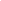 